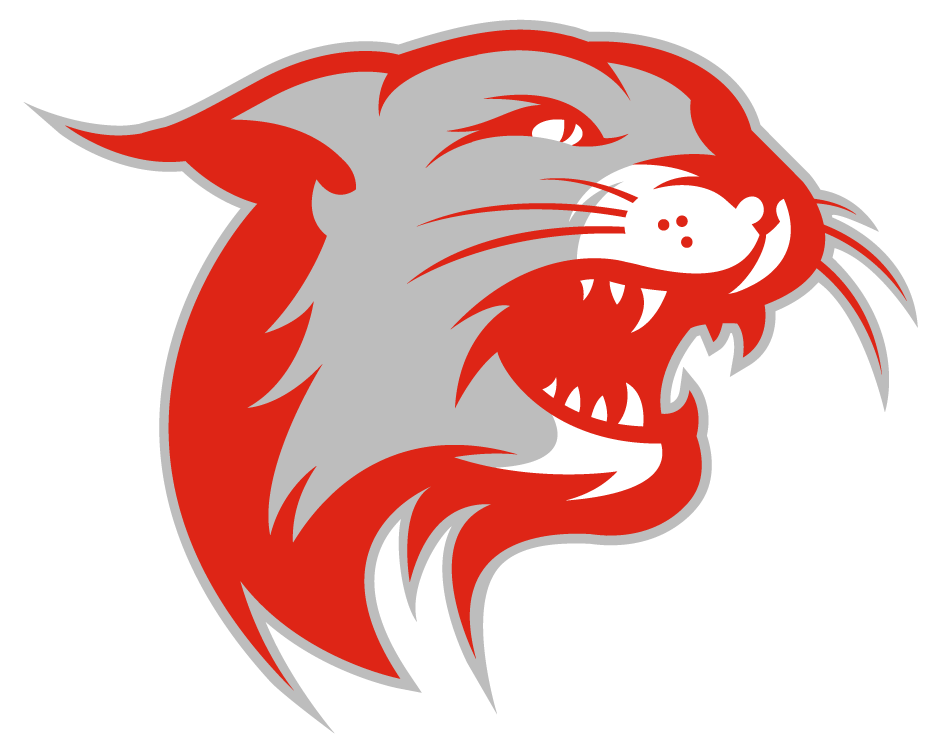 WVES PTA Teacher Reimbursement/Stipend FormPlease complete this form in its entirety when requesting reimbursement from the PTA for expenses. Attach all required receipts to the back of this form and forward to the PTA Treasurer by December 31st of the school year. The stipend amount is $50 per teacher per year; receipts submitted over this amount will be reimbursed for $50 only.  To be eligible to receive this stipend, you must be a PTA member.  No reimbursement will be made without receipts.Name:      								Position at school:      	Yes, I am a PTA memberTotal amount of reimbursement requested:      Comments or special instructions:      Signature: 								Date:      Please attach receipts or copies of receipts to this sheet and submit to the PTA Treasurer.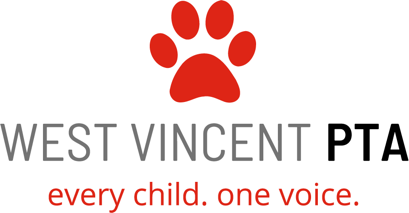 